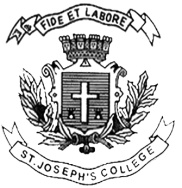 ST. JOSEPH’S COLLEGE (AUTONOMOUS), BANGALORE-27BBA/BBASF – IV SEMESTERSEMESTER EXAMINATION: APRIL 2022EXAMINATION CONDUCTED IN JULY - AUGUST 2022BBA4319/BBASF4319 – Business and Corporate EtiquettesTime- 1 1/2 hr								Max Marks-35This paper contains _____printed pages and four partsSECTION A I. Answer any five of the following 					(5x1 = 5 Marks)1. Give the meaning for Business Etiquette.2. What is Social Media Etiquettes?3. What is meant by Corporate Culture?4. Mention any two types of Interview.5. What are Cross cultural Values?6. Expand SMS.7. Give the meaning for Elevator Pitch.SECTION BII. Answer any two of the following 						(1x5 = 5 Marks)8. Outline the essentials of Business Etiquettes.9. Explain the importance of Professional Behaviour.SECTION C III. Answer any one of the following 						(1x10= 10 Marks)10. Summarise the essentials of a good Presentation11. What is Communication? Explain in detail the concept of Verbal Communication.SECTION DIV. Answer the following					(1x15=15 Marks)12. Discuss in detail the Dining Etiquettes to be followed at Workplace.